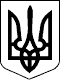 МІНІСТЕРСТВО РОЗВИТКУ  ГРОМАД ТА ТЕРИТОРІЙ УКРАЇНИН А К А Звід 08. 04. 2022 р.                                    Київ                                                     № 62Про внесення змін до наказів МінрегіонуВідповідно до пункту 8 Положення про Міністерство розвитку громад та територій України, затвердженого постановою Кабінету Міністрів України від 30 квітня 2014 року № 197 (у редакції постанови Кабінету Міністрів України від 25 вересня 2019 року № 850),НАКАЗУЮ:	1. Внести до наказу Міністерства розвитку громад та територій України від 30 грудня 2021 року № 365 «Про затвердження Змін до державних будівельних норм» (із змінами, внесеними наказом Міністерства розвитку громад та територій України від 31 січня 2022 року № 22 «Про внесення змін до наказів Мінрегіону») такі зміни:пункт 11 викласти у такій редакції:«11. Цей наказ набирає чинності через 30 календарних днів з наступного дня після припинення або скасування воєнного стану в Україні.».2. Внести до наказу Міністерства розвитку громад та територій України 
від 30 грудня 2021 року № 366 «Про затвердження державних будівельних норм» (із змінами, внесеними наказом Міністерства розвитку громад та територій України від 31 січня 2022 року № 22 «Про внесення змін до наказів Мінрегіону») такі зміни:пункт 12 викласти у такій редакції:«12. Цей наказ набирає чинності через 30 календарних днів з наступного дня після припинення або скасування воєнного стану в Україні.».3. Внести до наказу Міністерства розвитку громад та територій України 
від 30 грудня 2021 року № 367 «Про затвердження державних будівельних норм» (із змінами, внесеними наказом Міністерства розвитку громад та територій України від 31 січня 2022 року № 22 «Про внесення змін до наказів Мінрегіону») такі зміни:пункт 14 викласти у такій редакції:«14. Цей наказ набирає чинності через 30 календарних днів з наступного дня після припинення або скасування воєнного стану в Україні.».4. Контроль за виконанням цього наказу покласти на заступника Міністра Наталію Козловську.     Міністр                                                                           Олексій ЧЕРНИШОВ
